Klasa VIIIJĘZYK NIEMIECKI Środa 25.03.2020KOCHANI WIEM, ŻE MACIE MNIE DOSYĆ  ALE EGZAMIN JUŻ CORAZ BLIŻEJ WIĘC MUSIMY DZIAŁAĆ  Zadanie pierwsze !Repetytorium strona 90 Zrobiłeś, zrobiłaś porządki w domu i okazało się, że twój pies ma bardzo dużo zabawek, którymi się nie bawi. Chętnie byś je oddał/ oddała lub wymienił(a) na inne. Napisz ogłoszenie:-Napisz, jakie są to przedmioty-Napisz, co chcesz z nimi zrobić-Określ sposób przekazania zabawekZadanie drugie ! Repetytorium strona 92/93 Zapoznajcie się ze słówkami z działu podróżowanie i turystyka.Uzupełnij tabelkęZadanie 3Naucz się słówek z tabelki Czas realizacji czwartek 26.03.2020 do godziny 18:00  Czwartek 26.03.2020r. Zadanie 1 Opisz w 10 zdaniach dziewczynę na ilustracji. WyglądNastrójMiejsce gdzie się znajdujeCo robiWskazówka !https://speakin.pl/opis-osoby-po-niemiecku/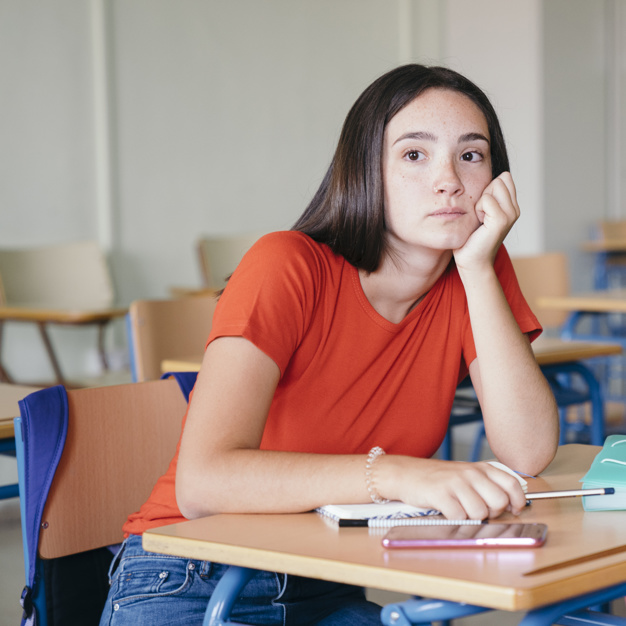 Auf dem Bild sehe ich… Zadanie 2 Uzupełnij tabelkęZadanie 4Naucz się słówek Czas realizacji poniedziałek 30.03.2020 do godziny 14:00 OdjeżdżaćPrzyjeżdżać WyjeżdżaćWysiadaćWsiadaćPrzesiadać sięDworzecBiletPrzystanekSamochód TaksówkaMetroRowerKolej miejskaStatekSamolotTramwajPieszoAutobusNa światłachZnajdować sięPrzez mostWzdłuż ulicyIść prostoPrzez skrzyżowanieUlicaW lewoW prawoZgubić sięPole namiotoweRezerwować pokójPokój jednoosobowyPokój dwuosobowyPokój trzyosobowySchronisko młodzieżoweRezerwacjaNocowaćnamiotWycieczkaWycieczka rowerowaWycieczka pieszaOdwiedzaćZwiedzaćWstępZamekpałacpomnikkatedra